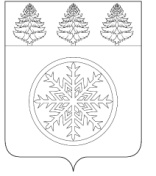 РОССИЙСКАЯ ФЕДЕРАЦИЯИРКУТСКАЯ ОБЛАСТЬАдминистрацияЗиминского городского муниципального образованияП О С Т А Н О В Л Е Н И Еот  11.02.2021                           Зима                         № 82Об утверждении административного регламента предоставления муниципальной  услуги «Предварительное согласование предоставления земельного участка, находящегося в муниципальной собственности»В целях реализации Федерального закона от 03.07.2010 № 210-ФЗ «Об организации предоставления государственных и муниципальных услуг», руководствуясь статьей 16 Федерального закона от 06.10.2003 № 131-ФЗ «Об общих принципах организации местного самоуправления в Российской Федерации», постановлением администрации Зиминского городского муниципального образования от 01.08.2018 № 1042  «О разработке и утверждении административных регламентов осуществления муниципального контроля (надзора) и административных регламентов предоставления муниципальных услуг Зиминского городского муниципального образования»,  статьей 28 Устава Зиминского городского муниципального образования, администрация Зиминского городского муниципального образованияП О С Т А Н О В Л Я Е Т:1. Утвердить административный регламент предоставления муниципальной услуги «Предварительное согласование предоставления земельного участка, находящегося в муниципальной собственности» (прилагается).2. Комитету имущественных отношений, архитектуры и градостроительства администрации Зиминского городского муниципального образования (С.В. Беляевский)  административный регламент, указанный в пункте 1 настоящего постановления  разместить на официальном сайте администрации Зиминского городского муниципального образования в информационно-телекоммуникационной сети «Интернет».3. Признать утратившим силу постановление администрации Зиминского городского муниципального образования от 04.02.2019 № 110 «Предварительное согласование предоставления земельного участка, находящегося в муниципальной собственности».4. Контроль исполнения настоящего постановления возложить на председателя Комитета имущественных отношений, архитектуры и градостроительства администрации Зиминского городского муниципального образования.Мэр Зиминского городского	муниципального образования						               А.Н. КоноваловВедущий специалист-юрисконсульт отдела  правового обеспечения комитета имущественных отношений, архитектуры и градостроительства« ___ » _______________2021 г.					                                  О.Н. Короткихисп. Антонова Юлия Вячеславовнател. 3-30-76Первый заместитель мэра городского округа« ___ » _______________2021 г.А.В. ГудовПредседатель комитета имущественных отношений,архитектуры и градостроительства« ___ » _______________2021 г.Управляющий делами администрации« ___ » _______________2021 г.С.В. БеляевскийС.В. Потемкина